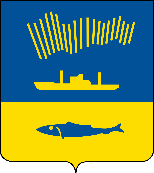 АДМИНИСТРАЦИЯ ГОРОДА МУРМАНСКАП О С Т А Н О В Л Е Н И Е 18.02.2019                                                                                                        № 593В соответствии с пунктом 1.1 перечня основных мероприятий  подпрограммы «Поддержка традиций и народного творчества, развитие творческого потенциала жителей города» на 2018-2024 годы муниципальной программы города Мурманска «Развитие культуры» на 2018-2024 годы, утвержденной постановлением администрации города Мурманска от 13.11.2017 № 3603, п о с т а н о в л я ю: 1. Комитету по культуре администрации города Мурманска                  (Наймушина Е.Э.):1.1. Организовать и провести театрализованное народное гулянье, посвященное Дню защитника Отечества:1.1.1. 23.02.2019 с 12 час. 00 мин. до 15 час. 00 мин. перед зданием                     АО «Отель «АРКТИКА».1.1.2. 23.02.2019 с 14 час. 00 мин. до 16 час. 00 мин. на площадке детского городка «Сказка».1.2. Организовать и провести театрализованное народное гулянье «Широкая Масленица»:1.2.1. 09.03.2019 с 14 час. 00 мин. до 16 час. 00 мин. на площадках:– в районе д. 101 по пр. Кольскому;– детского городка «Сказка»;– перед зданием МБУК ДК «Судоремонтник» в жилом районе Росляково.1.2.2. 10.03.2019 с 13 час. 00 мин. до 17 час. 00 мин. перед зданием                     АО «Отель «АРКТИКА».1.3. Организовать доставку, установку ограждений у сцены и сценической площадки перед зданием АО «Отель «АРКТИКА».1.4. Обеспечить надлежащее содержание территорий в местах проведения праздничных мероприятий.2. Комитету по образованию администрации города Мурманска (Андрианов В.Г.) организовать участие творческих коллективов в праздничном концерте театрализованного народного гулянья «Широкая Масленица» 10.03.2019.3. Комитету по физической культуре и спорту администрации города Мурманска (Андреева И.Е.) организовать проведение зрелищной спортивно-игровой программы 23.02.2019 с 12 час. 30 мин. до 13 час. 30 мин., 10.03.2019 с 13 час. 30 мин. до 14 час. 30 мин.4. Комитету по развитию городского хозяйства администрации города Мурманска (Мастюгин К.А.):4.1. Организовать доставку, установку ограждений по периметру площади у АО «Отель «АРКТИКА» 23.02.2019 и 10.03.2019 с 08 час. 00 мин. до 18 час. 00 мин.4.2. Организовать доставку, установку шести мобильных туалетных кабин 23.02.2019 с 12 час. 00 мин. до 15 час. 00 мин., 10.03.2019 с 13 час.                        00 мин. до 17 час. 00 мин. на ул. Ленинградской и двух мобильных туалетных кабин 09.03.2019 с 14 час. 00 мин. до 16 час. 00 мин. в районе д. 101 по                     пр. Кольскому.4.3. Обеспечить надлежащее содержание территорий в местах проведения праздничных мероприятий.5. Комитету по экономическому развитию администрации города Мурманска (Канаш И.С.):5.1. Организовать выездную торговлю: – 09.03.2019 с 14 час. 00 мин. до 17 час. 00 мин. на площадке перед зданием МБУК ДК «Судоремонтник» в жилом районе Росляково;– 10.03.2019 с 12 час. 00 мин. до 18 час. 00 мин. на ул. Воровского, от                   пр. Ленина до ул. Ленинградской.5.2. Обеспечить разрешительными документами организации всех форм собственности и индивидуальных предпринимателей, участвующих в выездной торговле.6. Управлению Октябрьского административного округа города Мурманска (Здвижков А.Г.) проинформировать владельцев лошадей о проведении праздничных мероприятий в целях исключения нахождения животных в местах проведения мероприятий 23.02.2019 и 10.03.2019. 7. Комитету по охране здоровья администрации города Мурманска (Кошелева Л.Н.) просить Министерство здравоохранения Мурманской области организовать дежурство бригад скорой медицинской помощи в местах проведения праздничных мероприятий 23.02.2019 с 12 час. 00 мин. до 15 час.  00 мин. и 10.03.2019 с 13 час. 00 мин. до 17 час. 00 мин.8. ММУП «Центр временного содержания животных» (Землянов Г.В.) организовать дежурство специализированного автомобиля и сотрудников в местах проведения праздничных мероприятий и на прилегающих территориях для оперативного принятия мер по изъятию безнадзорных животных в случае их появления 23.02.2019 с 12 час. 00 мин. до 15 час. 00 мин. и                10.03.2019 с 13 час. 00 мин. до 17 час. 00 мин.9. Запретить движение и парковку транспортных средств, за исключением имеющих спецпропуска установленного образца:9.1. 23.02.2019:– по ул. Ленинградской, от д. 5/23 по ул. Воровского до ул. Профсоюзов, с 00 час. 00 мин. до 16 час. 00 мин.;– по ул. Воровского, от пр. Ленина до ул. Коминтерна, с 10 час. 00 мин. до 16 час. 00 мин.9.2. 10.03.2019:– по ул. Ленинградской, от д. 5/23 по ул. Воровского до ул. Профсоюзов, с 00 час. 00 мин. до 20 час. 00 мин.;– по ул. Воровского, от пр. Ленина до ул. Коминтерна, с 00 час. 00 мин. до 20 час. 00 мин.10. Просить УМВД России по г. Мурманску (Вилков А.В.):10.1. Обеспечить охрану общественного порядка на улицах и площадях города Мурманска, примыкающих к местам проведения праздничных мероприятий, 23.02.2019 с 11 час. 00 мин. до 17 час. 00 мин. и 09.03.2019, 10.03.2019 с 12 час. 00 мин. до 20 час. 00 мин.10.2. Обеспечить выполнение пункта 9 настоящего постановления.11. ММБУ «Центр организации дорожного движения» (Логаев А.А.):11.1. Разработать схемы организации дорожного движения и направить их в ОГИБДД УМВД России по г. Мурманску.11.2. Установить соответствующие дорожные знаки.11.3. Предоставить эвакуатор и во взаимодействии с ОБ ДПС ГИБДД УМВД России по г. Мурманску освободить от транспорта улицы, указанные в пункте 9 настоящего постановления.12. Просить Управление Росгвардии по Мурманской области (Хисматуллин Э.И.) во взаимодействии с УМВД России по г. Мурманску обеспечить охрану общественного порядка на улицах и площадях города Мурманска, примыкающих к местам проведения праздничных мероприятий,  23.02.2019 с 11 час. 00 мин. до 17 час. 00 мин. и 09.03.2019, 10.03.2019 с 12 час. 00 мин. до 20 час. 00 мин.13. Отделу информационно-аналитической работы и взаимодействия со СМИ администрации города Мурманска (Рихтер Н.В.) довести до сведения населения информацию, указанную в пунктах 1, 9 настоящего постановления, в средствах массовой информации.14. Отделу информационно-технического обеспечения и защиты информации администрации города Мурманска (Кузьмин А.Н.) разместить настоящее постановление на официальном сайте администрации города Мурманска в сети Интернет.15. Контроль за выполнением настоящего постановления возложить на заместителя главы администрации города Мурманска Левченко Л.М. Глава администрации города Мурманска            	                                                       А.И. Сысоев